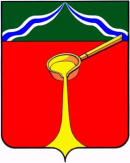   К а л у ж с к а я   о б л а с т ьА д м и н и с т р а ц и я    м у н и ц и п а л ь н о г о    р а й о н а«Г о р о д   Л ю д и н о в о  и  Л ю д и н о в с к и й   р а й о н»П О С Т А Н О В Л Е Н И Еот «11» февраля 2019    г.                                                                                                                   № 170 Об утверждении состава комиссиипо отбору организаций для передачиотдельных полномочий органовопеки и попечительства и регламента ее деятельности           Руководствуясь Постановлением Правительства РФ от 18.05.2009 № 423 «Об отдельных вопросах осуществления опеки и попечительства в отношении несовершеннолетних граждан», на основании приказа Министерства образования и науки Российской Федерации от 14 сентября 2009 № 334 «О реализации постановления Правительства Российской Федерации от 18 мая 2009 года № 423», администрация муниципального района «Город Людиново и Людиновский район»           ПОСТАНОВЛЯЕТ:              1.Утвердить состав комиссии по отбору организаций для передачи отдельных полномочий органов опеки и попечительства (приложение 1).           2.Утвердить регламент деятельности комиссии по отбору организаций для передачи отдельных полномочий органов опеки и попечительства (приложение 2).           3.Провести отбор организаций для передачи отдельных полномочий по опеке и попечительству.           4.Заключить с отобранной организацией договор об осуществлении отдельных полномочий органов опеки и попечительства в отношении несовершеннолетних граждан.5.Контроль за исполнением данного постановления оставляю за собой.6.Настоящее постановление вступает в силу с момента его подписания.Глава администрациимуниципального района                                                                                        Д.М. АганичевПриложение 1к постановлению администрациимуниципального района                                                                                    «Город Людиново и Людиновский район»  от 11.02.2019 г. № 170 Состав комиссиипо отбору организаций для передачи отдельных полномочий органов опеки и попечительстваПредседатель комиссии:Игнатова О.В.                         - заместитель главы администрации муниципального района                   «Город Людиново и Людиновский район»;Заместительпредседателякомиссии:                                                 Денисова М.А.                       - заведующий отдела образования администрации муниципального района «Город Людиново и Людиновский район»;Секретарь комиссии:Ерохина А.В.                         - начальник отдела охраны прав детства                                                   отдела образования администрации муниципального района                                                   «Город Людиново и Людиновский район»;Члены комиссии:Позднякова Н.В.                   -  заведующий отделом социальной защиты населения                                                   администрации муниципального района                                                  «Город Людиново и Людиновский район»;  Катунцева Л.А.                      - начальник отдела юридического                                                     сопровождения администрации муниципального района                                                    «Город Людиново и Людиновский район»;Кузнецова Е.М.                     - директор ГБУ КО «Центр социальной помощи семье и                                                  детям «Чайка».Приложение 2к постановлению администрациимуниципального района «Город Людиново и Людиновский район»от   11.02.2019 г.     № 170Регламент деятельности комиссии по отбору организаций для передачи отдельных полномочий органов опеки и попечительстваОбщие положения.1.1.Настоящий регламент разработан в соответствии с Постановлением Правительства РФ от 18.05.2009 № 423 «Об отдельных вопросах осуществления опеки и попечительства в отношении несовершеннолетних граждан», на основании приказа Министерства образования и науки РФ от 14.09.2009 № 334 «О реализации постановления Правительства РФ от 18.05.2009 №423» и устанавливает общие правила организации деятельности комиссии по отбору организаций для передачи отдельных полномочий органов опеки и попечительства в муниципальном районе «Город Людиново и Людиновский район» (далее - комиссия).1.2.Отбор осуществляется с целью передачи образовательным организациям, медицинским организациям, организациям, оказывающим социальные услуги, или иным организациям полномочий по подбору и подготовке граждан, выразивших желание стать опекунами, попечителями несовершеннолетних граждан либо принять детей, оставшихся без попечения родителей, в семью на воспитание в иных установленных семейным законодательством Российской Федерации формах (далее – полномочия).1.3.В своей деятельности комиссия руководствуется постановлением Правительства РФ от 18.05.2009 № 423 «Об отдельных вопросах осуществления опеки и попечительства в отношении несовершеннолетних граждан», приказом Министерства образования и науки РФ от 14.09.2009 № 334 «О реализации постановления Правительства РФ от 18.05.2009 №423».Деятельность комиссии по отбору организацийдля передачи отдельных полномочий органов опеки и попечительства.2.1.Комиссия по отбору организаций, оказывающих образовательные, медицинские, социальные услуги или иных организаций, в том числе организаций для детей-сирот и детей, оставшихся без попечения родителей, для передачи отдельных полномочий органов опеки и попечительства является коллегиальным органом.2.2.Состав комиссии утверждается постановлением Правительства администрации муниципального района «Город Людиново и Людиновский район». Комиссия формируется в количестве 5 человек. 2.3.Комиссия осуществляет следующие полномочия:а) определяет показатели деятельности организаций, на основании которых будет осуществляться их отбор;б) проводит экспертизу документов, поданных организациями;в) утверждает протокол с рекомендацией о передаче организации полномочий либо об отказе в передаче полномочий с указанием причин отказа.2.4.При поступлении заявлений от организаций и прилагаемых к нему документов Комиссии проверяет их комплектность и в день поступления документов регистрирует их в регистрационном журнале входящей корреспонденции отдела образования администрации муниципального района «Город Людиново и Людиновский район».2.5. Комиссию возглавляет председатель, который ведет заседания Комиссии, подписывает протокол с рекомендацией о передаче организации полномочия либо в отказе в передаче полномочия с указанием причин отказа. В отсутствие председателя Комиссии заседание ведет заместитель председателя Комиссии.2.6.Секретарь Комиссии организационно обеспечивает деятельность Комиссии, осуществляет подготовку протокола заседания комиссии и представляет его для подписания председателем и всеми членами комиссии.2.7. Члены Комиссии имеют равные права при обсуждении документов, представленных организациями.Порядок проведения заседаний комиссии по отбору  организаций для передачи отдельных полномочий органов опеки и попечительства.3.1.Основной формой деятельности Комиссии являются заседания, которые поводятся по инициативе отдела охраны прав детства администрации муниципального района «Город Людиново и Людиновский район». Периодичность проведения заседаний определяется по мере поступления в отдел образования заявлений организаций. Комиссия обеспечивает проведение экспертизы поданных организацией документов не позднее 30 дней со дня их получения отделом образования. 3.2.Комиссия вправе осуществлять свои полномочия, если на ее заседаниях присутствует не менее 2/3 от списочного состава.3.3.Решения Комиссии принимаются простым большинством голосов присутствующих на заседании. При равенстве голосов членов комиссии решающим является голос председателя Комиссии, а при отсутствии председателя- его заместителя, председательствовавшего на заседании.Процедура проведения отбора организаций.4.1.Отбор организаций осуществляется на основании документов, представленных организациями, в соответствии с показателями деятельности организаций, которые определяются Комиссией.4.2.Заседание комиссии по отбору организаций проводится в течение 5 дней со дня оформления заключения по результатам проведенной экспертизы полученных отделом образования заявлений организаций и прилагаемых к нему документов.4.2.1.При проведении отбора организаций учитывается:- характер и условия деятельности организации.- соответствие основных направлений деятельности организации полномочиям (полномочию) органа опеки и попечительства.- наличие в штате организации работников, специализирующихся по направлениям деятельности, соответствующим полномочиям (полномочию) органа опеки и попечительства.- наличие у организации материально-технических и возможностей для осуществления полномочий (полномочия) органа опеки и попечительства по подготовке граждан, выразивших желание стать опекунами или попечителями несовершеннолетних граждан либо принять детей, оставшихся без попечения родителей, в семью на воспитание в иных установленных семейным законодательством Российской Федерации формах. 4.2.2. Основаниями для отказа в передаче организации полномочий (полномочия) органа опеки и попечительства являются:- отсутствие документов, необходимых для проведения отбора организаций;- наличие в представленных документах недостоверной информации; - оформление документов с нарушением требований, установленных законодательством;- несоответствие характера деятельности организации полномочиям (полномочию) органа опеки и попечительства;-отсутствие в штате организации работников, специализирующихся по направлениям деятельности, соответствующими полномочиям (полномочию) органа опеки и попечительства;-отсутствие у организации материально-технических и возможностей для осуществления полномочий (полномочия) органа опеки и попечительства.4.2.3. Протокол заседания Комиссии с решением комиссии о передаче организации полномочий либо отказе в передаче полномочий с указанием причин отказа в течение 10 дней со дня его подписания направляется в соответствующую организацию.Одновременно с письменным отказом в передаче полномочий орган опеки и попечительства возвращает организации представленные документы.Письменный отказ в передаче полномочий может быть обжалован организацией в суде в порядке, установленном законодательством РФ.4.3.Информацию о результатах отбора организаций отдел образования размещает на официальном сайте администрации муниципального района «Город Людиново и Людиновский район» и в газете «Людиновский рабочий».